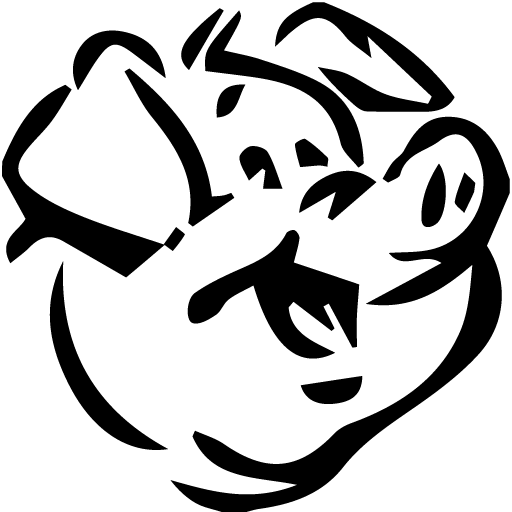 M.DELMAS JérémyLe Bouyssou 81120 FAUCH - 06.84.91.09.27https://fauchviandes.fr N°SIRET 75075320400015 RM810 – APE 1011Z – Agrément N° 81.088.16Les viandes proposées sont issues d’élevages traditionnels respectant un cahier des charges de qualité et de contrôle de traçabilité.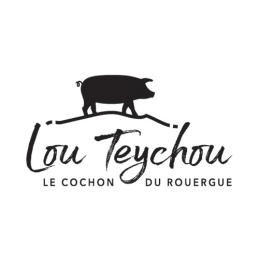 Pour le porc « Lou Teychou » : il est née, élevé et abattu dans l'Aveyron et le Rouergue. Les animaux sont nourris avec plus de 60% de céréales issus directement du producteur. La transformation de la viande se fait de manière artisanale en circuit court. Le porc « Lou Teychou » possède l’exigence LABEL ROUGE et IGP BAYONNE.Pour l’agneau, il est issu d’élevages de Roquefort.  Tous les animaux proviennent de Millau et  Lacaune. Ils sont âgés de 5 mois à 11 mois, allaités par leur mère durant 70 jours minimum et sont nés et élevés sur la même exploitation.Pour le bœuf « Lou Massu », il est issu de la race Aubrac du Massif central Aveyron. Les steaks hachés sont soumis à des contrôles sanitaires permanents.BON DE COMMANDE DECEMBRE 2020Les tarifs affichés sont en TTC et sont sous réserve de modification en fonction du cours.La livraison se fait tous les jeudis ou vendredis et elle est offerte dans un rayon de 30 km environ autour de notre siège social. Le paiement se fait à réception de la marchandise par chèque ou espèces. DATE DE LA COMMANDE :DATE DE LA COMMANDE :NOM :PRENOM :ADRESSE :ADRESSE :TELEPHONE : EMAIL :LIEU DE LIVRAISON (si différente de l’adresse) :LIEU DE LIVRAISON (si différente de l’adresse) :RéférenceConditionnementPrix au kilo TTC Quantité commandéePack PORC -Saucisse fraîche-Côtes filet ou échine-Rôti filet ou échine-Sauté de porc5 kg Conditionné sous/vide par 500g environ sauf le rôti par 1 kgPack 5 kg : 10,90€/kgPack GRILLADES (disponible d’avril à septembre)-Saucisse fraîche-Chipolatas-Côtes filet ou échine-Poitrine à griller-Merguez douce ou forte-Saucisse ou chipolatas "basque"5 kg Conditionné sous/vide par 500g environ Pack 5 kg : 11,50€/kgCoustelloussous/vide par 500g ou 1 kg au choix9,50€/kg Poitrine à grillerSous vide par 3,4 ou 5 tranches au choix9,50€/kg Araignée de porcsous/vide par 500g ou 1 kg au choix15,90€/kgCarbonnade de porcsous/vide par 500g ou 1 kg au choix15,90€/kgEchine de porc à poêler (Cube d’échine de porc et poivrons vert)sous/vide par 500g ou 1 kg au choix11,90€/kgJarret de porc A/OSsous/vide par pièce6,30€/kgPieds de porc sous/vide par pièce3,90€/kgCouennes de porcsous/vide par 500g ou 1 kg au choix3,10€/kgFoie de porcsous/vide par 1 kg4,20€/kgGorge de porcsous/vide par 1 kg3,30€/kgJoues de porcsous/vide par 500g ou 1 kg au choix16,90€/kgChair à pâté5 kgconditionné sous/vide 6,90€/kgSaucisse à sécher (disponible de novembre à mars)5 kgnon conditionné sous/vide10,50€/kgSaucisse sèchesous vide par 500g19,90€/kgFriton de porcUn pain de 1,7 kg sous/vide15€/kgPâté de campagneUn pain de 2,5 kgsous/vide15€/kgJambonneauUn pain de 1,7 kgsous/vide15€/kgLot charcuterie :-Saucisse sèche-Friton de porc-Pâté de campagne-Jambonneau2 kg environconditionné sous/vide17€/kgLonge entière découpée de porc :-Rôti-Côtes-Filet mignon7 à 8 kgconditionné sous/vide par 500g environ9,95€/kgSaucisse fraîche sous/vide par 500g ou 1 kg au choix10,90€/kgNouveau : Saucisse fraîche SAVEUR AILsous/vide par 500g ou 1 kg au choix10,90€/kgChipolatas sous/vide par 6 ou 10 pièces au choix11,90€/kgChair à saucisse sous/vide par 500g ou 1 kg au choix9,90€/kgSauté de porc sous/vide par 500g ou 1 kg au choix10,90€/kgCôtes filet ou échine sous/vide par 2, 3 ou 4 tranches au choix10,50€/kgRôti filet ou échine sous/vide par 500g ou 1 kg au choix11,50€/kgEscalope de porc (rôti filet ou échine tranché au choix)sous/vide par 4 tranches10,90€/kgFilet mignon (Stock limité)sous/vide par pièce18,90€/kgMerguez (bœuf et agneau)(disponible d’avril à septembre)sous/vide par 6 ou 10 pièces au choix13,90€/kgSaucisse ou chipolatas « basque » (mélange chair à saucisse et chair à merguez)(disponible d’avril à septembre)sous/vide par 500g ou 1 kg au choix11,90€/kgAgneau entier découpé :-Gigots entiers ou tranchés-Epaules roulées ou tranchées-Côtes-Blanquettes (collier, plat de côtes)18 à 20 kgconditionné sous/vide par 500g environ13,90€/kgDemi-Agneau découpé :-Gigot entier ou tranché-Epaule roulée ou tranchée-Côtes-Blanquettes (collier, plat de côtes)8 à 10 kgconditionné sous/vide par 500g environ14,90€/kgColis d’Agneau de 5 kg :(Stock limité en fonction des commandes de la semaine)-Tranches de gigot-Tranches d’épaule-Côtes-Blanquettes (collier, plat de côtes)4 à 5 kgconditionné sous/vide par 500g environ15,90€/kgSteak haché RACE AUBRAC 150g 15% de matière grasse :100% muscle et dénervéFabriqué en AVEYRON2 lots de 2 steaksConditionné par 2 sous atmosphère modifiée ou 1 carton de 16 steaks Lot de 4 steaks à 10€1 Carton de 16 steaks 40€Colis de bœuf AUBRAC 5 kg : (Découpe une fois par mois) :Colis 1 : Pièces à griller (Tranches, rumsteak, basse côte, bavette et faux filet), daube, pot au feu et jarrêt.Colis 2 : Pièces à griller (Tranches, rumsteak, basse côte, bavette et faux filet), daube et steaks hachés façon bouchère.5 kgconditionné sous/vide par 500g environColis 1 : 13,90€/kgColis 2 : 15,90€/kgCôte à l'os RACE AUBRAC (En fonction des disponibilités)Entre 600g et 1 kgsous/vide24,90€/kgFilet ou tournedos RACE AUBRAC (En fonction des disponibilités)sous/vide29,90€/kg